17.09.22 г.Задание по МДК 04.02 Организационная структура машиностроительного предприятияТема: Расчет времени для ремонта оборудования – задание на 2 часаЦель: Изучить содержание и особенности выполнения объемных расчетов ремонтного оборудования.Коэффициенты учитывают:βп– характер производства: для массового и крупносерийного типа βп= 1,0; для серийного βп= 1,3; для мелкосерийного и единичного βп= 1,5;βм– род обрабатываемого материала для металлорежущих станков нормальной точности: при обработке стали βм = 1,0; алюминиевых сплавов βм = 0,75; чугуна и бронзы βм = 0,8;βу – условия эксплуатации оборудования: для металлорежущих станков в нормальных условиях механического цеха при работе металлическим инструментом βу = 1,1; для станков, работающих абразивным инструментом без охлаждения, βу = 0,7; βу для кранов зависит от режима работы и может колебаться в пределах от 1,0 до 2;βт – особенности весовой характеристики станков: для лёгких и средних металлорежущих станков βт = 1,0; для крупных и тяжёлых βт = 1,35; для особо тяжёлых и уникальных βт = 1,7;βр– величина основного параметра машины; для молотов при весе падающих частей до 2000 кг – βр= 0,9; св. 2000 кг – βр= 0,7.Длительность межремонтного периода Тм.р определяется по формуле: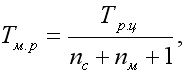 где nc и nм – число средних и малых ремонтов, соответственно.Длительность межосмотрового периода Тм.о определяется по формуле: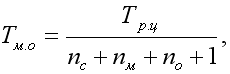 где nо – число осмотров.Для расчёта длительности ремонтного цикла в календарном времени необходимо учитывать годовой фонд времени работы оборудования (таблица 2):При построении графиков ремонтов и осмотров оборудования, кроме значений Тр.ц, Тм.р и Тм.о необходимо знать структуру ремонтного цикла (таблица 3):Если, например, выяснено что для лёгкого металлорежущего станка Тр.ц = 9 лет; Тм.р = 1 год и Тм.о = 0,5 года, что станок выпущен в 1996 г. и установлен в феврале 1997 г., то график вывода его в ремонт будет следующий:Трудоёмкость ремонтных работ подсчитывается с помощью условных единиц сложности ремонта. В таблице 25 приводятся нормы времени на ремонтные операции для оборудования, отнесённого к 1-й категории сложности ремонта (одной ремонтной единице):Задача 1.Рассчитать длительность ремонтного цикла, межремонтного и межосмотрового периодов лёгкого токарно – револьверного станка, выпущенного в 1997 г. и работающего в условиях механического цеха крупносерийного производства на операции обточки алюминиевых втулок.Станок 7-й категории сложности ремонта, работает в две смены.Задача 2.Рассчитать длительность ремонтного цикла, межремонтного и межосмотрового периодов 125-тонного токарно-винторезного станка 48-й категории сложности ремонта, нормальной точности, выпущенного в 1976 г.На нём обрабатываются болванки из конструкционной стали в условиях механического цеха мелкосерийного производства;станок работает в две смены.Задача 3.Рассчитать длительность ремонтного цикла, межремонтного и межосмотрового периодов крупного гидравлического пресса 28-й категории сложности ремонта (выпуск 1989 г.), работающего в условиях единичного производства.Построить график ремонтов и осмотров пресса на текущий год, зная, что последний капитальный ремонт проводился в апреле предыдущего года.Пресс работает в три смены.Задача 4.Рассчитать длительность ремонтного цикла, межремонтного и межосмотрового периодов формовочной машины 11-й категории сложности ремонта, грузоподъёмностью 4000 кг.Работает в условиях крупносерийного производства в две смены.Задача 5.Рассчитать длительность ремонтного цикла, межремонтного и межосмотрового периодов крупного литейного конвейера 10-й категории сложности ремонта, работающего в условиях массового производства в три смены.Построить график ремонтов и осмотров на текущий год, учитывая, что конвейер вступил в эксплуатацию в ноябре предыдущего года.Задача 6.Рассчитать длительность ремонтного цикла, межремонтного и межосмотрового периодов мостового электрического крана 20-й категории сложности ремонта.Коэффициент, учитывающий условия работы крана, равен 1.Работа ведётся в три смены.Построить график ремонтов и осмотров на текущий год, если известно, что последним ремонтом в предыдущем году являлся последний в цикле малый ремонт, проведённый в ноябре.Задача 7.Рассчитать длительность ремонтного цикла, межремонтного и межосмотрового периодов ленточного транспортёра 20-й категории сложности ремонта, работающего в условиях массового производства в три смены.Задача 8.Рассчитать длительность ремонтного цикла, межремонтного и межосмотрового периодов особо тяжёлого горизонтально-фрезерного станка 31-й категории сложности ремонта, выпущенного в 1975 г.На станке производится обработка чугунных корпусов коробок передач абразивным инструментом, без охлаждения, в условиях механического цеха единичного производства.Станок работает в две смены.Задача 9.Рассчитать длительность ремонтного цикла, межремонтного и межосмотрового периодов фуговального станка с автоподачей, 3-й категории сложности ремонта, работающего в условиях крупносерийного производства в две смены.Задача 10.Рассчитать длительность ремонтного цикла, межремонтного и межосмотрового периодов пневматического молота с весом падающих частей 1800 кг, 12-й категории сложности ремонта, работающего в условиях серийного производства в две смены.Молот выпуска 1996 г.Задача 11.Для токарно-винторезного станка выпуска 1993 г. рассчитать трудоёмкость выполнения ремонтных работ за время ремонтного цикла (от первого осмотра до капитального ремонта включительно).Станок 7-й категории сложности.Задача 12.Для крупного гидропресса 28-й категории сложности рассчитать трудоемкость выполнения ремонтных работ за время ремонтного цикла.Задача 13.Для литейного конвейера 10-й категории сложности рассчитать трудоемкость выполнения ремонтных работ за время ремонтного цикла.Задача 14.Рассчитать годовой объем ремонтно-слесарных работ в механическом цехе ( без учета дежурного обслуживания ), если согласно графикам ремонта в данном году производятся следующие ремонты :Определить число ремонтных слесарей в цехе, если реальный годовой фонд времени работы рабочего равен 1740 час.Домашнее задание:Решить 1 задачу по вариантам (вариант соответствует по номеру списка)Выполненное домашнее задание сдать преподавателю при очной встрече 21.09.22Используемая литература:Ипатов М. И. Организация машиностроительного производства.- М.: Высшая школа, 1991.Ковальский В. И. Организация производства на машиностроительном предприятии.- М.: машиностроение, 1986.Число ремонтных операций в циклеЧисло ремонтных операций в циклеЧисло ремонтных операций в циклеЧисло ремонтных операций в циклеЧисло ремонтных операций в циклеОборудованиеЧисло ремонтовЧисло ремонтовЧисло ремонтовЗависимости для 
определения
межремонтного 
цикла Тр.ц, час.Оборудованиесредних, ncмалых,nмосмотров, noЗависимости для 
определения
межремонтного 
цикла Тр.ц, час.Станочное оборудованиеСтаночное оборудованиеСтаночное оборудованиеСтаночное оборудованиеСтаночное оборудованиеЛёгкие и средние металлорежущие станки весом до 10 т:выпущенные до 1997 г.269βп βм βу βт A,где А = 24 000 для станков с возрастом до 10 лет;А = 23 000 для станков с возрастом 10-20 лет;А = 24 000 для станков с возрастом свыше 20 летβп×15000выпускаемые с 1997 г.146βп βм βу βт A,где А = 24 000 для станков с возрастом до 10 лет;А = 23 000 для станков с возрастом 10-20 лет;А = 24 000 для станков с возрастом свыше 20 летβп×15000Крупные и тяжёлые металлорежущие станки весом 10-100 т2627βп βм βу βт A,где А = 24 000 для станков с возрастом до 10 лет;А = 23 000 для станков с возрастом 10-20 лет;А = 24 000 для станков с возрастом свыше 20 летβп×15000Особо тяжёлые металлорежущие станки весом свыше 100 т и уникальные2936βп βм βу βт A,где А = 24 000 для станков с возрастом до 10 лет;А = 23 000 для станков с возрастом 10-20 лет;А = 24 000 для станков с возрастом свыше 20 летβп×15000Деревообрабатывающие фуговальные станки с автоподачей2618βп βм βу βт A,где А = 24 000 для станков с возрастом до 10 лет;А = 23 000 для станков с возрастом 10-20 лет;А = 24 000 для станков с возрастом свыше 20 летβп×15000Кузнечно-прессовое оборудованиеКузнечно-прессовое оборудованиеКузнечно-прессовое оборудованиеКузнечно-прессовое оборудованиеКузнечно-прессовое оборудованиеКовочные паровоздушные молоты1412βп βр×14400для молотов возрас-том до 20 лет;βп βр×13000для молотов возрас-том свыше 20 летКовочные гидравлические прессы1616βп×5950для прессов возрастом до 20 лет;βп×5350для прессов возрастом свыше 20 летЛитейное оборудованиеЛитейное оборудованиеЛитейное оборудованиеЛитейное оборудованиеЛитейное оборудованиеФормовочные машины грузоподъёмностью 300-5000 кг2312βп×5800для машин грузоподъёмностью 300-900 кгβп×7750для машин грузоподъёмностью 900-5000 кгПодвесные и напольные конвейеры2627βп×7750Подъёмно-транспортное оборудованиеПодъёмно-транспортное оборудованиеПодъёмно-транспортное оборудованиеПодъёмно-транспортное оборудованиеПодъёмно-транспортное оборудованиеКраны-836βу×14000Ленточные транспортёры2414βп×20400Таблица 2Таблица 2Таблица 2Таблица 2Годовой фонд времени работы оборудованияГодовой фонд времени работы оборудованияГодовой фонд времени работы оборудованияГодовой фонд времени работы оборудованияОборудованиеОдна смена, час.Две смены, час.Три смены, час.Металлорежущее200039505870Кузнечно-прессовое:массовое и крупносерийное производство-38305560серийное, мелкосерийное единичное производство-39105745Литейное:массовое и крупносерийное производство-38705685серийное, мелкосерийное, единичное производство200039105800Подъёмно-транспортное оборудование204040756110Таблица 3Таблица 3Структура ремонтного циклаСтруктура ремонтного циклаОборудованиеЧередование работЛёгкие и средние металлорежущие станки весом до 10 т:выпущенные до 1997 г.К–О–М–О–М–О–С–О–М–О–М–О–С–
О– М–О–М–О–Квыпускаемые с 1997 г.К–О–М–О–М–О–С–О–М–О–М–О–ККрупные и тяжёлые металлорежущие станки весом 10-100 т, литейные конвейерыК–О–О–О–М–О–О–О–М–О–О–О–С–
О–О–О–М–О–О–О–М–О–О–О–С–О–
О–О– М–О–О–О–М–О–О–О–КПневматические ковочные молотыК–О–О–М–О–О–С–О–О–М–О–О–С–
О– О–М–О–О–КГидравлические прессыК–О–О–М–О–О–М–О–О–М–О–О–С–
О–О–М–О–О–М–О–О–М–О–О–КМостовые краныК–О–О–О–О–М–О–О–О–О–М–О–О–
О–О– М–О–О–О–О–М–О–О–О–О–
М–О–О–О–О–М–О–О–О –О–КПримечание: К – капитальный ремонт; С – средний ремонт; М – малый ремонт; О – осмотр.Примечание: К – капитальный ремонт; С – средний ремонт; М – малый ремонт; О – осмотр.Таблица 4Таблица 4Таблица 4Таблица 4Таблица 4Таблица 4Таблица 4Таблица 4Таблица 4Таблица 4Таблица 4График вывода станка в ремонтГрафик вывода станка в ремонтГрафик вывода станка в ремонтГрафик вывода станка в ремонтГрафик вывода станка в ремонтГрафик вывода станка в ремонтГрафик вывода станка в ремонтГрафик вывода станка в ремонтГрафик вывода станка в ремонтГрафик вывода станка в ремонтГрафик вывода станка в ремонтГоды199719981998199919992000200020012001и т.дМесяцыVIIIIIVIIIIIVIIIIIVIIIIIVIIIВиды ремонт-
ных работОМОМОСОМОТаблица 5Таблица 5Таблица 5Таблица 5Таблица 5Нормы времени на ремонтные операцииНормы времени на ремонтные операцииНормы времени на ремонтные операцииНормы времени на ремонтные операцииНормы времени на ремонтные операцииРемонтные операцииНормы времени на работы, час.Нормы времени на работы, час.Нормы времени на работы, час.Нормы времени на работы, час.Ремонтные операцииСлесарныеСтаночныеПрочие (окрасочные, сварочные и др.)ВсегоОсмотр перед капитальным ремонтом1,00,1-1,1Осмотр0,750,1-0,85Малый ремонт4,02,00,16,1Средний ремонт16,07,00,523,5Капитальный ремонт23,010,02,035,0Категория сложности ремонта710122332Число ремонтов:осмотров10203032малых5101421средних1361-